ΕΥΚΛΕΙΔΕΙΑ ΔΙΑΙΡΕΣΗΈνα ψηφίο έχει ο διαιρέτης ένα και ο Διαιρετέος.         Βάζω έναν τόνο πάνω σε κάθε ψηφίο.Πόσες φορές χωράει ο διαιρέτης στον Διαιρετέο;  Γράφω την απάντηση στο πηλίκο.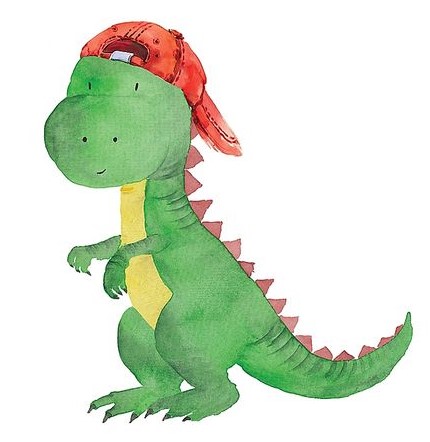 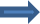 Πολλαπλασιάζω το πηλίκο με τον διαιρέτη και γράφω το αποτέλεσμα κάτω από τον τονισμένο Διαιρετέο.Κάνω αφαίρεση.Κατεβάζω από τον Διαιρετέο το επόμενο ψηφίο.Και φτου κι από την αρχή!Όταν δεν θα έχω άλλο ψηφίο να κατεβάσω, έχω τελειώσει. Κάνω επαλήθευση για να βεβαιωθώ ότι έχω κάνει σωστά τη διαίρεση.ΕΥΚΛΕΙΔΕΙΑ ΔΙΑΙΡΕΣΗΈνα ψηφίο έχει ο διαιρέτης ένα και ο Διαιρετέος.         Βάζω έναν τόνο πάνω σε κάθε ψηφίο.Πόσες φορές χωράει ο διαιρέτης στον Διαιρετέο;  Γράφω την απάντηση στο πηλίκο.Πολλαπλασιάζω το πηλίκο με τον διαιρέτη και γράφω το αποτέλεσμα κάτω από τον τονισμένο Διαιρετέο. Κάνω αφαίρεση.Κατεβάζω από τον Διαιρετέο το επόμενο ψηφίο.Και φτου κι από την αρχή!Όταν δεν θα έχω άλλο ψηφίο να κατεβάσω, έχω τελειώσει. Κάνω επαλήθευση για να βεβαιωθώ ότι έχω κάνει σωστά τη διαίρεση.